Таблица для размещения на сайтах информацию№ФИО педагога/тех.персоналаНаименование организации, должностьФото3*4Нагрузка и расписание№ приказа и дата назначенияКакую категорию имеет, приказ № дата присвоения, наличие сертификатовСведения о перевдижении по образовательным учреждениям (приказ об увольнении №, дата, куда был трудоустроен)1Эккерт Елена ВладимировнаГККП Ясли-сад № 3 города Есиль «Балбөбек»Заведующая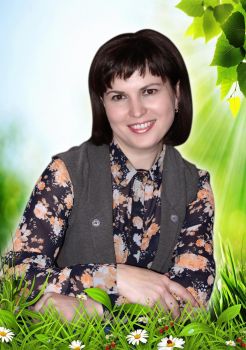 1 ставкаПриказ №66,от 30.04.2021ІІІ-квалификационная кат.руководителя,Приказ №478 от 24.12.2021.ЖШС/ ТОО "Нұр Ал Астана №000780",2021 год2Сычева Валентина ПавловнаГККП Ясли-сад № 3 города Есиль «Балбөбек»Воспитатель с русским языком обучения/методист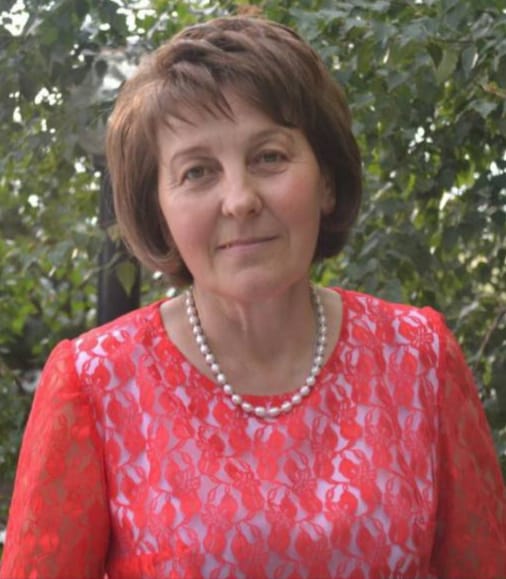 1,125-ставка воспитателя/0,38 ставки методистаПриказ№77от 01.11.2017Приказ №36 о переводеот 11.08.2021Педагог-исследователь,Приказ №51 л/с 13.06.2022 годПедагог-модератор Приказ №57от 08.12.2021 3Исмаилова Гульбану Тулешовна ГККП Ясли-сад № 3 города Есиль «Балбөбек»Преподаватель каз.языка/Методист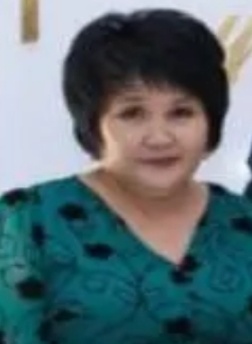 0,75 ставки преподавателя каз.яз:0,25 воспитателя с гос.яз.обуч,0,5методистаПриказ №20от 16.11.2015Педагог-эксперт,Приказ № 98 л/с 30.06.20232021, Республ. «Өрлеу»№БЖ008524Унгефуг Ольга НиколаевнаГККП Ясли-сад № 3 города Есиль «Балбөбек»Инструктор по ФИЗО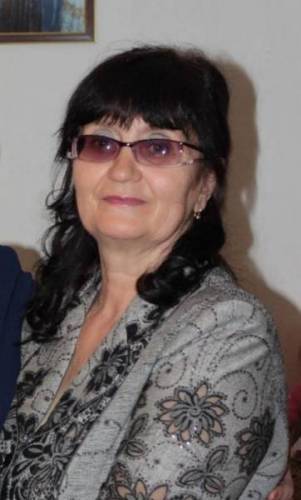 1,25 ставки Инструкторапо ФИЗОПриказ №8от 05.01.2022б\кКМЦПК 20.08.2021 №0407565Тулеубаева Наталья  ИвановнаГККП Ясли-сад № 3 города Есиль «Балбөбек»Воспитатель с русским языком обучения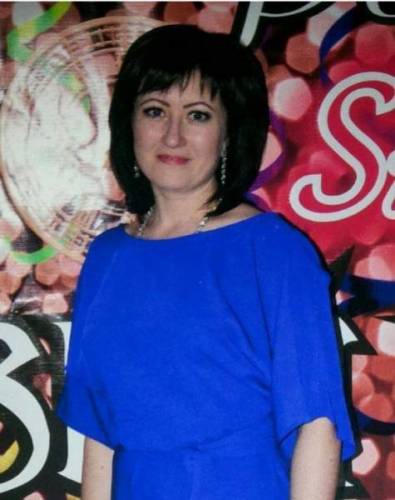 1,125 ставки воспитателяПриказ №56от 18.11.2015Педагог-модераторПриказ №303от 27.08.2022 г.Өрлеу 28.10.2021 №04339626Рябкова Ольга ВладимировнаГККП Ясли-сад № 3 города Есиль «Балбөбек»Воспитатель с русским языком обучения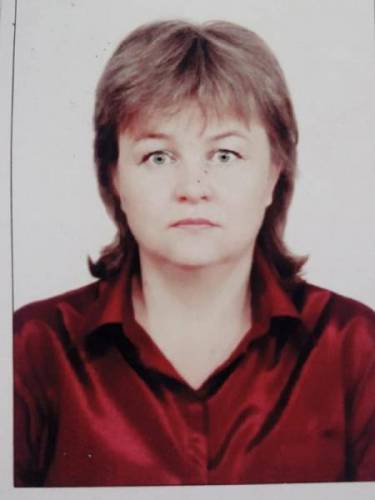 1,125 ставки-воспитателяПриказ №57от 02.09.2016Педагог-модератор Приказ№258 от 28.07.2023Өрлеу,25.05.2023 ,№05383947Танашева Куаныш ТлектесовнаГККП Ясли-сад № 3 города Есиль «Балбөбек»Воспитатель с гос.яз обучения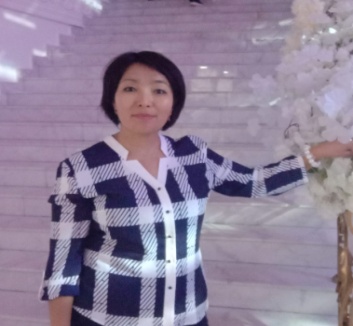 1,125ставки воспитателя/ совместительство0,25 ставки Приказ №05от 04.01.2023Педагог-модераторПриказ №57от 08.12.20218Саркубенова Айслу Амандыковна ГККП Ясли-сад № 3 города Есиль «Балбөбек»Воспитатель с гос.яз обучения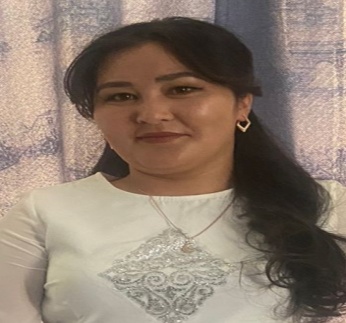 1,125воспитателяПриказ №40от 01.09.2021гб/к11.11.2021,№04341749Эккерт Ольга МихайловнаГККП Ясли-сад № 3 города Есиль «Балбөбек»Воспитатель с русским языком обучения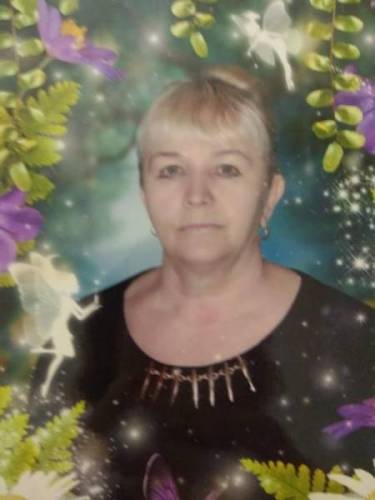 1,125-воспитателяПриказ №64 от 31.08.2023 годаб/кКМЦП  18.06.2021,№01175310Тулебаева Маржан АманжоловнаГККП Ясли-сад № 3 города Есиль «Балбөбек»Музыкальный руководитель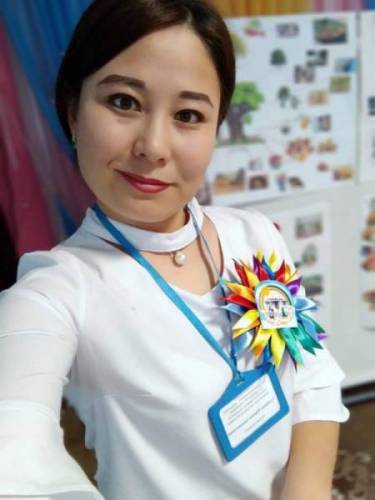 1,5 ставки музыкального руководителя Приказ№56/1от 01.09.2016Приказ №11от22.05.2020 г.2 квал кат.Международный инновационный образовательный центр «Развитие РК» БЖ №000113, 08.05.2019 год11Рева Лариса ВладимировнаГККП Ясли-сад № 3 города Есиль «Балбөбек»воспитатель с русским языком обучения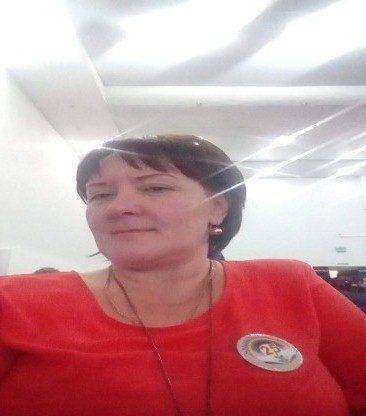 1,125-воспитателяПриказ №14от 13.09.20181-квал.катПриказ №174от 08.04.2020 гАО «Национальный центр повышения квалификации «Өрлеу»,28.10.2021,№043395712Хамза Әйгерім АсқарбекқызыГККП Ясли-сад № 3 города Есиль «Балбөбек»Воспитатель с гос.яз обучения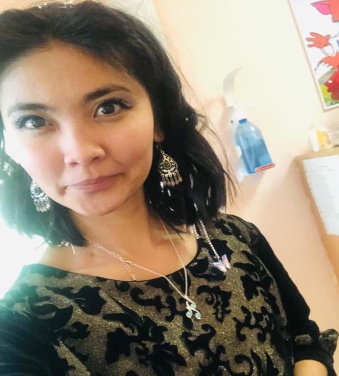 1,125 -воспитателя Приказ №28/1от 04.07.2016гПедагог-модераторПриказ №25от 10.06.2021Институт раннего развития2023год,13Данильченко Наталья ГригорьевнаГККП Ясли-сад № 3 города Есиль «Балбөбек»воспитатель с русским языкомобучения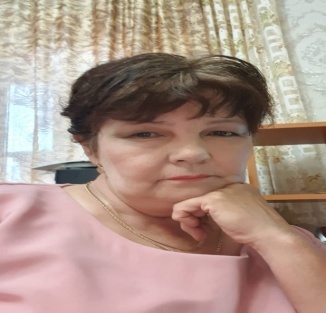 1,125 воспитателяПриказ№22от 06.02.2017Педагог-модератор Приказ№258 от 28.07.2023Өрлеу 25.052023,№053837814Тимуш Татьяна АлександровнаГККП Ясли-сад № 3 города Есиль «Балбөбек»воспитатель с русским языкомобучения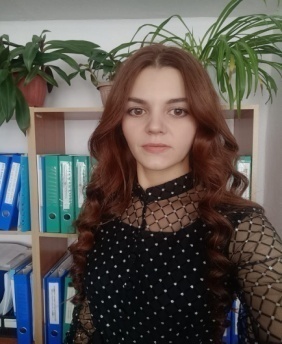 1,125 воспитателяПриказ№105от 01.10.2018б/кАО «Национальный центр повышения квалификации «Өрлеу»,19.06.2020,№033922615Мухамедгалиева Ульжан Кабдулловна ГККП Ясли-сад № 3 города Есиль «Балбөбек»воспитатель с гос.языкомобучения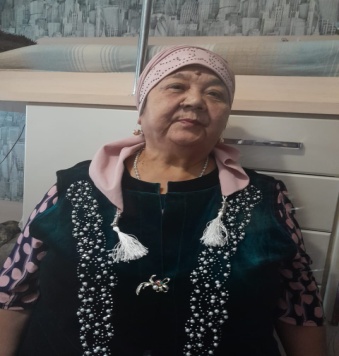 1ставкаВоспитателя/совместительство0,25  Приказ №69 от 01.09.2023б/кКМЦПК№012654 от 28.07.202316Ерболат Жазира(декретный отпуск)ГККП Ясли-сад № 3 города Есиль «Балбөбек»воспитатель с гос.языкомобучения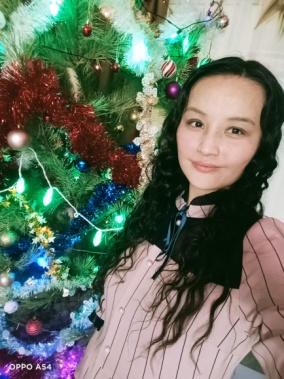 Приказ №85от 16.11.2016годаб/кФилиал ЦПМ 08.12.2020,ВТ №00454117Пажитнева Любовь АлександровнаГККП Ясли-сад № 3 города Есиль «БалбөбекПедагог-психолог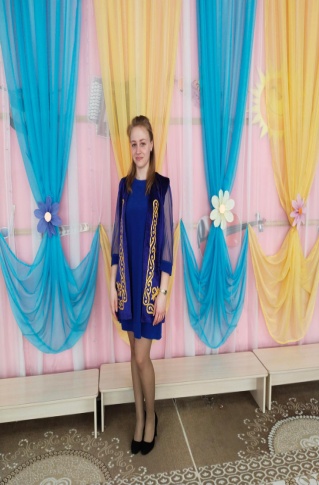 1,125 ставка воспитателя/ совместительствопедагог-психолога/ -0,38 ставки Приказ №39от 07.07.202218Цыкина Ольга НиколаевнаГККП Ясли-сад № 3 города Есиль «Балбөбек»воспитатель с русским языкомобучения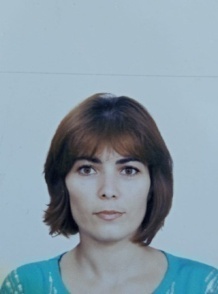 1,125-воспитателяПриказ №33от 01.10.2015Педагог-модераторПриказ №57от 08.12.2021Өрлеу 19.06.2020,№033922719Петрусенко Ольга АлександровнаГККП Ясли-сад № 3 города Есиль «Балбөбек»воспитатель с русским языкомобучения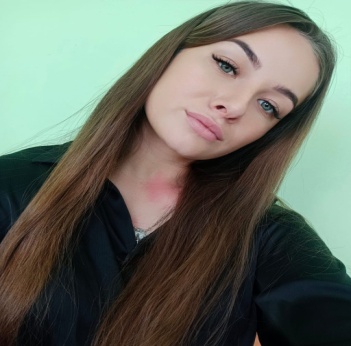 1,125-воспитателяПриказ №46от15.08.2022б/к2023год, Институт раннего развития20Маноле Людмила ГригорьевнаГККП Ясли-сад № 3 города Есиль «Балбөбек»воспитатель с русским языкомобучения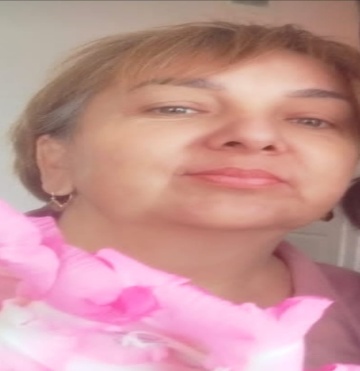 1,125-воспитателяПриказ №4от 22.01.2020б/кФилиал ЦПМ»,08.12..2020,ВТ №00454421Мұратхан ГүлбақшаГККП Ясли-сад № 3 города Есиль «Балбөбек»воспитатель с гос.языкомобучения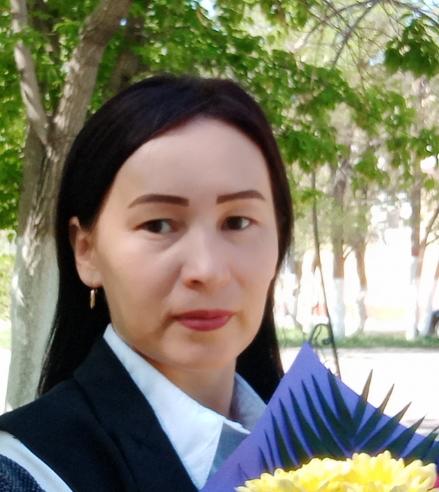 1,125 воспитателя/Совместительство-0,375 Приказ №88от 18.11.2015Педагог-модератор Приказ№258 от 28.07.2023Өрлеу28.10.2021 №043391322Терентьева Светлана СергеевнаГККП Ясли-сад № 3 города Есиль «Балбөбек»Помощник воспитателя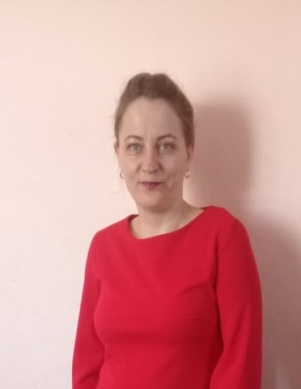 1 ставка пом.воспитателяПриказ № 76 от17.07.201823Хиль Ирина НиколаевнаГККП Ясли-сад № 3 города Есиль «Балбөбек»Помощник воспитателя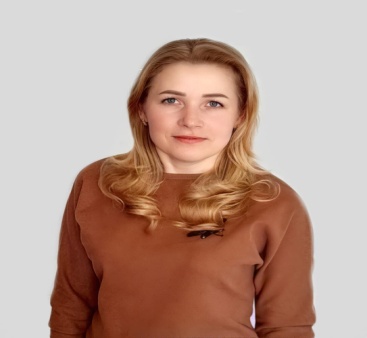 1 ставка пом.воспитателя/совместительство0,25 уборщик служебных помещ.Приказ №49от 01.10.202124Нурманова Кристина КонстантиновнаГККП Ясли-сад № 3 города Есиль «Балбөбек»Помощник воспитателя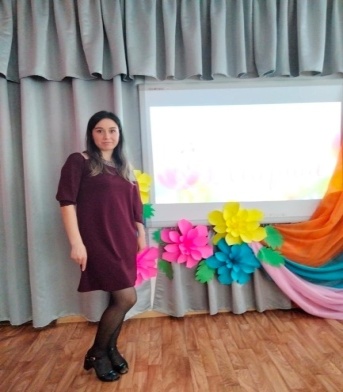 1 ставка пом.воспитателяПриказ№36от 01.08.201725Умрик Зоя Николаевна ГККП Ясли-сад № 3 города Есиль «Балбөбек»Помощник воспитателя 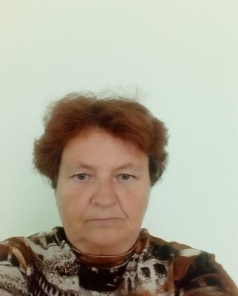 1 ставка –помощника воспитателяПриказ №68 от 31.08.202326Иманбаева Айнаш КошкамбаевнаГККП Ясли-сад № 3 города Есиль «БалбөбекПомощник воспитателя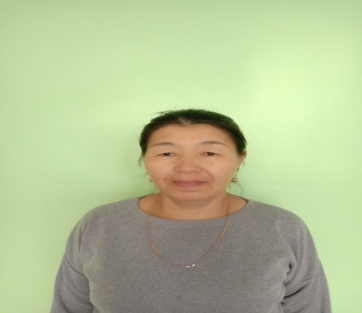 1 ставкапомощника воспитателяПриказ №55 02.12.202127Лакейчук Наталья ВалентиновнаГККП Ясли-сад № 3 города Есиль «БалбөбекПомощник воспитателя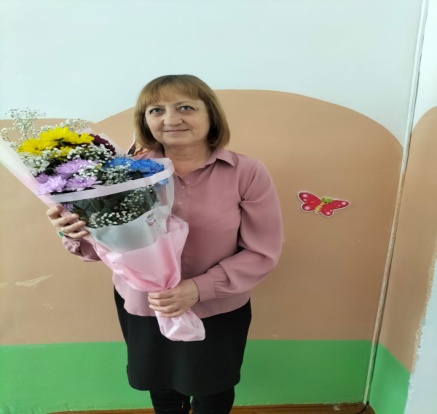 1ставка пом.воспитателяПриказ №89от 09.11.201528Маулен АлмагулГККП Ясли-сад № 3 города Есиль «БалбөбекПомощник воспитателя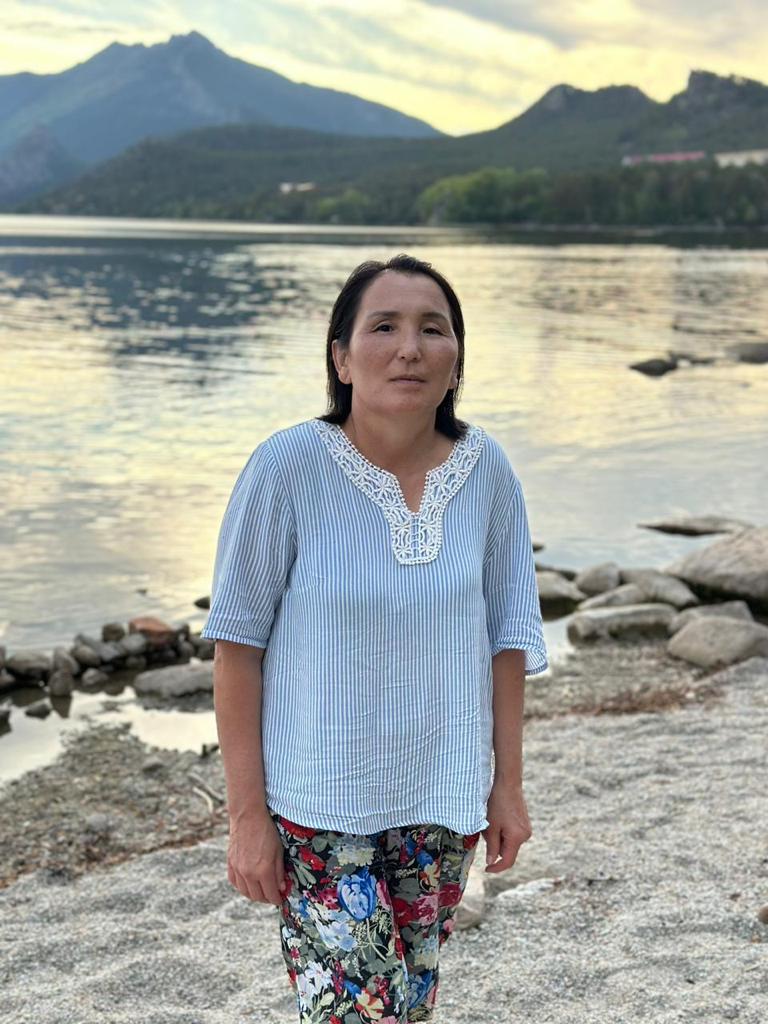 1ставка пом.воспитателяПриказ №31от 12.07.202129Есимжанова Динара СагатовнаГККП Ясли-сад № 3 города Есиль «Балбөбек»Диетсестра 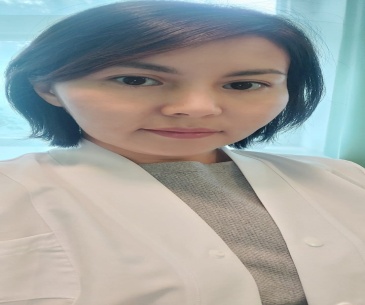 1-ставка медицинской сестры/совместительство 0,5 ставки диетсестрыПриказ №97от 10.09.201830Киреева Людмила ИвановнаГККП Ясли-сад № 3 города Есиль «БалбөбекПомощник воспитателя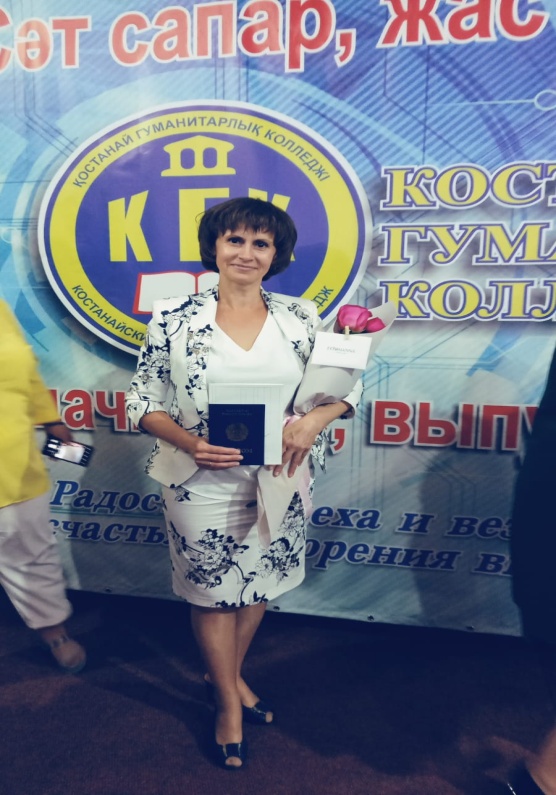 1 ставкапомощника воспитателяПриказ №49от 01.10.202131Гринь Анна ВладимировнаГККП Ясли-сад № 3 города Есиль «Балбөбек»Оператор стиральных машин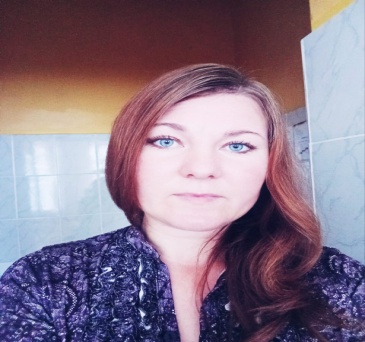 1 ставка –оператора стиральных машинПриказ №18от 10.04.201932Кашаева Крестина ВладимировнаГККП Ясли-сад № 3 города Есиль «Балбөбек»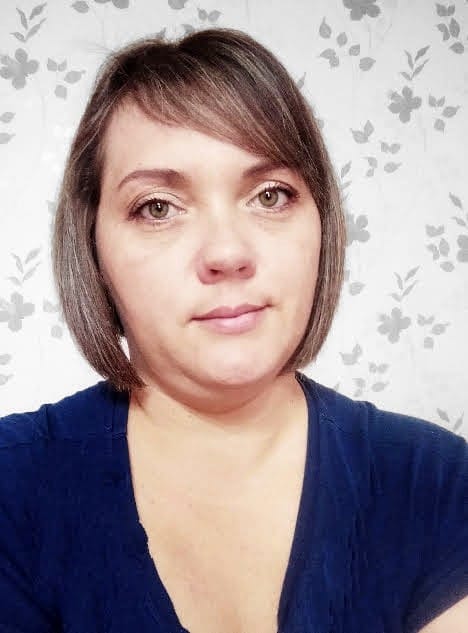 1 ставка уборщика служебный помещений/совместительство 0,25Приказ №50от 03.07.202333Сафарова Анастасия АлександровнаГККП Ясли-сад № 3 города Есиль «Балбөбек»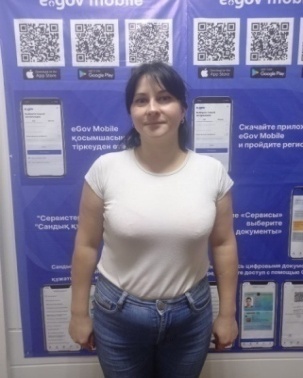 0,5 кастелянши,0,5 прачкиПриказ №65 от 31.08.202334Дорошенко Наталья АлександровнаГККП Ясли-сад № 3 города Есиль «Балбөбек»Повар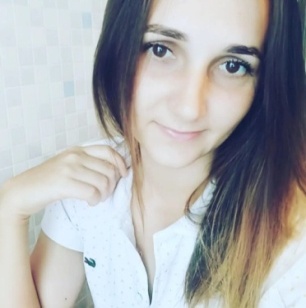 1 ставка повараПриказ №80от 22.09.201835Нурахметова Дина БолатовнаГККП Ясли-сад № 3 города Есиль «Балбөбек»Повар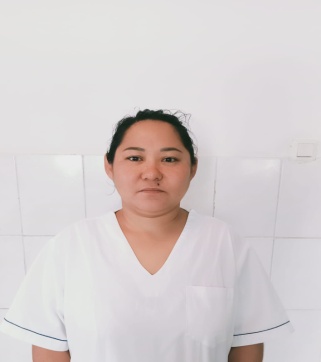 1 ставка повараПриказ №17от 01.05.202336Максимец-Бардун Виктория АлексеевнаГККП Ясли-сад № 3 города Есиль «Балбөбек»Повар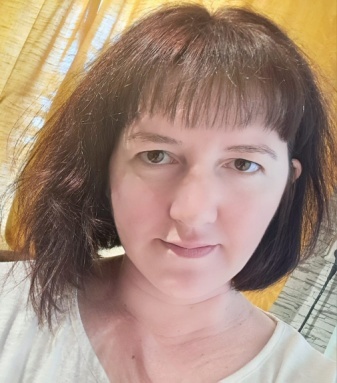 1 ставка повараПриказ №33от 02.11.202037Кузенова Надежда Дмитриевна ГККП Ясли-сад № 3 города Есиль «Балбөбек»Бухгалтер 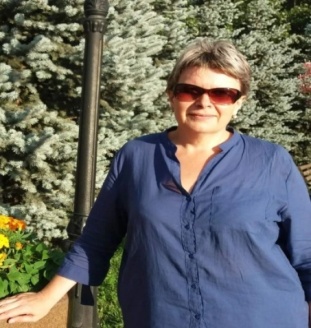 1 ставка-бухгалтера/совместительство 0,5 бухгалтера по ГЗПриказ №26о т23.11.2015года38Жарнакова Наталья АлександровнаГККП Ясли-сад № 3 города Есиль завхоз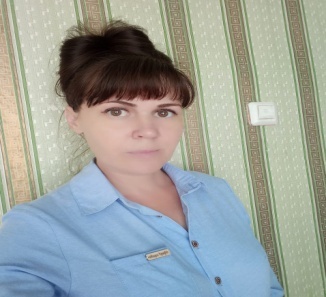 1  ставка завхоза/совместительство 0,5 ставки кастеляншиПриказ №5от 05.01.202039Ильиных Гульнара ТалгатовнаГККП Ясли-сад № 3 города Есиль «Балбөбек»Уборщик служебных помещений(декретный отпуск)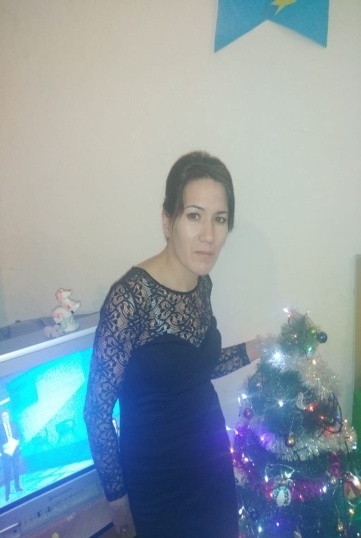 Приказ №1301.11.201840Мазаляка Ольга Владимировна(декретный отпуск)ГККП Ясли-сад № 3 города Есиль «Балбөбек»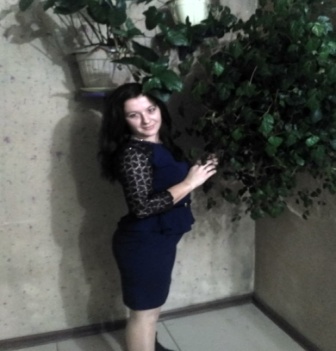 Приказ№58от 07.11.202241Кашаев Владимир ВладимировичГККП Ясли-сад № 3 города Есиль «Балбөбек»Рабочий по козд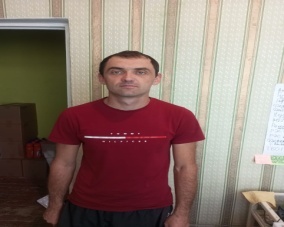 1,5 ставкиПриказ № 54от 03.03.201842Заводский Михаил ЕвгеньевичГККП Ясли-сад № 3 города Есиль «Балбөбек»Подсобный рабочий/слесарь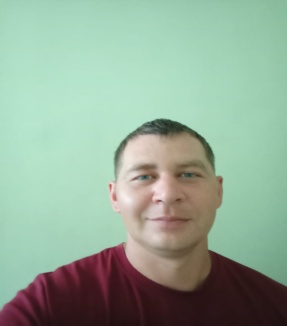 1,5 ставкиПриказ №6302.09.2019